บันทึกข้อความ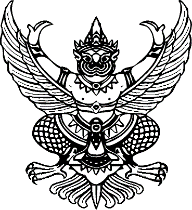 ส่วนราชการ   โรงเรียนลาดยาววิทยาคม  สำนักงานเขตพื้นที่การศึกษามัธยมศึกษา เขต 42ที่…......................................................………                วันที่ 28 เดือน มีนาคม พ.ศ. 2565เรื่อง  รายงานผลการประเมินคุณภาพภายในตามมาตรฐานการศึกษาของสถานศึกษา ระดับการศึกษาขั้นพื้นฐาน         ปีการศึกษา 2564เรียน  ผู้อำนวยการโรงเรียนลาดยาววิทยาคมสิ่งที่ส่งมาด้วย  1. ผลการประเมินคุณภาพภายในตามประกาศค่าเป้าหมายความสำเร็จตามมาตรฐานการศึกษา ของสถานศึกษา ระดับการศึกษาขั้นพื้นฐาน เพื่อการประกันคุณภาพภายในสถานศึกษา             ปีการศึกษา 2564                                                             จำนวน  1  ชุด        2. ประกาศโรงเรียนลาดยาววิทยาคม เรื่อง การกำหนดค่าเป้าหมายความสำเร็จตามมาตรฐาน            การศึกษาของสถานศึกษา ระดับการศึกษาขั้นพื้นฐาน เพื่อการประกันคุณภาพภายใน            สถานศึกษา ปีการศึกษา 2564  					 จำนวน  1  ชุดตามที่งานประกันคุณภาพการศึกษาโรงเรียนลาดยาววิทยาคม ได้ดำเนินการเกี่ยวกับงานประกันคุณภาพการศึกษาตามมาตรฐานการศึกษาขั้นพื้นฐานและตามมติของที่ประชุมของคณะกรรมการพิจารณากำหนด                 ค่าเป้าหมายความสำเร็จตามมาตรฐานการศึกษาของสถานศึกษา ระดับการศึกษาขั้นพื้นฐาน เพื่อการประกันคุณภาพภายในสถานศึกษา ปีการศึกษา 2564 เมื่อวันที่ 8 มิถุนายน พ.ศ. 2564 โรงเรียนลาดยาววิทยาคมประกาศใช้กำหนดค่าเป้าหมายความสำเร็จตามมาตรฐานการศึกษาของสถานศึกษา ระดับการศึกษาขั้นพื้นฐาน เพื่อการประกันคุณภาพภายในสถานศึกษา ปีการศึกษา 2564  เมื่อวันที่ 8 มิถุนายน พ.ศ. 2564  จากการดำเนินการดังกล่าวข้างต้น คณะครูและบุคลากรทางการศึกษาจากกลุ่มงานทั้ง 4 ฝ่าย                   ครูในกลุ่มสาระการเรียนรู้ 8 กลุ่มสาระและกิจกรรมพัฒนาผู้เรียน ได้ดำเนินการตามแผนพัฒนาคุณภาพการศึกษา ระยะ 3 ปี (พ.ศ. 2563 - 2565) และแผนปฏิบัติการ ประจำปีการศึกษา 2564  โดยมีคณะกรรมการจัดทำข้อมูลสารสนเทศระบบประกันคุณภาพภายใน  คณะกรรมการกำกับ ติดตามการดำเนินงานระบบประกันคุณภาพภายใน และจัดทำรายงานการประเมินตนเอง (SAR) จากการดำเนินโครงการ/กิจกรรมตามแผน      ปฏิบัติการประจำปี 2564 คณะกรรมการงานประกันคุณภาพการศึกษาได้รวบรวมผลการดำเนินงานผลการประเมินคุณภาพภายใน ปรากฏผลดังเอกสารที่แนบท้ายนี้ เพื่อดำเนินการในลำดับต่อไปคือ 	1. รายงานผลการประเมินคุณภาพภายในต่อคณะกรรมการสถานศึกษา เพื่อบันทึกลงนามให้ความเห็นชอบเอกสาร รายงานการประเมินตนเองของสถานศึกษา          2. ทำหนังสือเรียนเชิญผู้ทรงคุณวุฒิและประกาศแต่งตั้งคณะกรรมการ ติดตาม ตรวจสอบระบบประกันคุณภาพและประเมินคุณภาพภายในสถานศึกษา ประจำปีการศึกษา 2564          3. จัดทำรายงานการประเมินตนเองของสถานศึกษา (Self Assessment Report) ประจำปี 2564 รายงานผลต่อสำนักงานเขตพื้นที่การศึกษามัธยมศึกษานครสวรรค์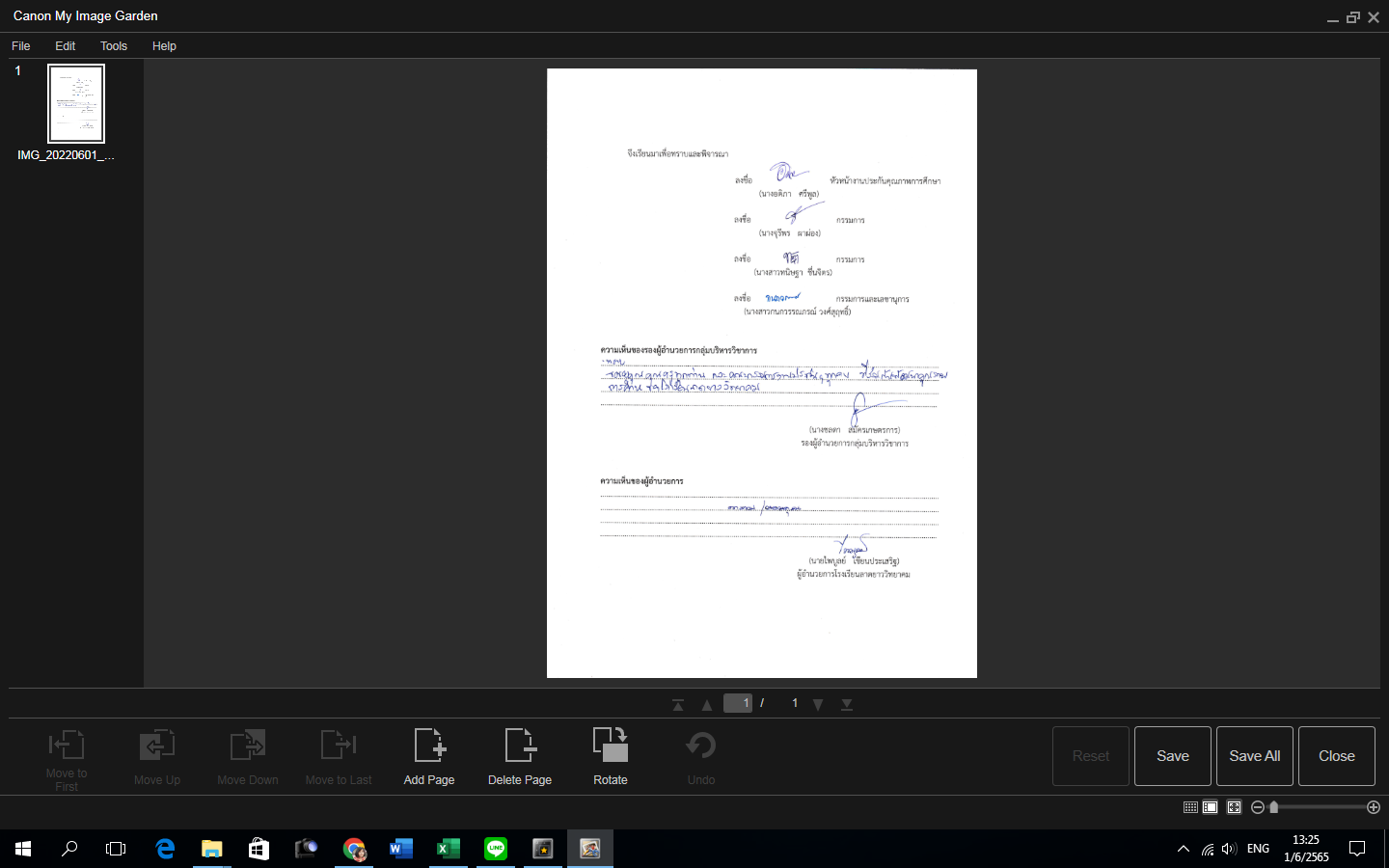 	จึงเรียนมาเพื่อทราบและพิจารณา       																        ลงชื่อ                               หัวหน้างานประกันคุณภาพการศึกษา                                                                                          (นางอดิภา   ศรีพูล)                                                                                               ลงชื่อ                                กรรมการ                                                               (นางจุรีพร   ผาผ่อง)                                                     ลงชื่อ                                	กรรมการ                                                             (นางสาวทนิษฐา  ชื่นจิตร)                                                     ลงชื่อ                                	กรรมการและเลขานุการ                                                         (นางสาวกนกวรรณภรณ์ วงศ์สุฤทธิ์)ความเห็นของรองผู้อำนวยการกลุ่มบริหารวิชาการ....................................................................................................................................................................................................................................................................................................................................................................................................................................................................................................................................................................................................................................................................................................................................								(นางชลดา   สมัครเกษตรการ)							       รองผู้อำนวยการกลุ่มบริหารวิชาการ                               ความเห็นของผู้อำนวยการ....................................................................................................................................................................................................................................................................................................................................................................................................................................................................................................................................................................................................................................................................................................................................								(นายไพบูลย์   เขียนประเสริฐ)						                ผู้อำนวยการโรงเรียนลาดยาววิทยาคมผลการประเมินคุณภาพภายในตามประกาศค่าเป้าหมายความสำเร็จตามมาตรฐานการศึกษาของสถานศึกษา ระดับการศึกษาขั้นพื้นฐาน เพื่อการประกันคุณภาพภายในสถานศึกษา โรงเรียนลาดยาววิทยาคม ปีการศึกษา 2564โรงเรียนลาดยาววิทยาคม ดำเนินการประเมินคุณภาพภายในสถานศึกษา ตามกฎกระทรวงการประกันคุณภาพการศึกษา พ.ศ. 2561 ประจำปีการศึกษา 2564  มีผลการประเมินตามมาตรฐานการศึกษา                             ของสถานศึกษา ระดับการศึกษาขั้นพื้นฐาน ปีการศึกษา 2564 ดังนี้ 1.  ผลการประเมินมาตรฐานที่ 1 คุณภาพผู้เรียน      	โรงเรียนลาดยาววิทยาคม ขอรายงานผลการประเมินตนเอง มาตรฐานที่ 1 คุณภาพของผู้เรียน ประกอบด้วย 2 ประเด็นพิจารณา คือ 1.1 ผลสัมฤทธิ์ทางวิชาการของผู้เรียน  1.2 คุณลักษณะที่พึงประสงค์ของผู้เรียน ปรากฏผลดังนี้ตารางที่ 1  แสดงค่าร้อยละของเป้าหมายและผลการประเมินมาตรฐานที่ 1 คุณภาพผู้เรียน               ประเด็นพิจารณาที่ 1.1 ด้านผลสัมฤทธิ์ทางวิชาการของผู้เรียน ปีการศึกษา 2564 จากตารางที่ 1 แสดงค่าร้อยละของเป้าหมายและผลการประเมินมาตรฐานที่ 1 คุณภาพผู้เรียน ประเด็นพิจารณาที่ 1.1 ด้านผลสัมฤทธิ์ทางวิชาการของผู้เรียน ปีการศึกษา 2564 พบว่า ผลการดำเนินการพัฒนาคุณภาพผู้เรียน ประเด็นที่ 1 มีความสามารถในการอ่าน การเขียน การสื่อสารและการคิดคำนวณ จำนวน 4 เป้าหมาย ผลการประเมิน คือ สูงกว่าเป้าหมาย จำนวน 4 ประเด็นพิจารณา  ประเด็นที่ 2  มีความสามารถในการคิดวิเคราะห์ คิดอย่างมีวิจารณญาณ อภิปรายแลกเปลี่ยนความคิดเห็นและแก้ปัญญา  จำนวน 2 ประเด็น ผลการประเมินคือ สูงกว่าเป้าหมายทุกประเด็น ประเด็นที่ 3 มีความสามารถในการสร้างนวัตกรรม จำนวน 3 ประเด็น ผลการประเมินสูงกว่าเป้าหมาย 2 ประเด็น  ประเด็นที่ 4 มีความสามารถในการใช้เทคโนโลยีสารสนเทศและการสื่อสาร มี 3 ประเด็น ผลการประเมินสูงกว่าเป้าหมายทุกประเด็น ประเด็นที่ 5  มีผลสัมฤทธิ์ทางการเรียนตามหลักสูตรสถานศึกษา มี 8 ประเด็น ผลการประเมินสูงกว่าเป้าหมายทุกประเด็น สรุปในภาพรวมผลการประเมินคุณภาพผู้เรียนด้านผลสัมฤทธิ์ทางวิชาการของผู้เรียนสูงกว่าเป้าหมายตารางที่ 2  แสดงค่าร้อยละของเป้าหมายและผลการประเมินมาตรฐานที่ 1 คุณภาพผู้เรียน  	     ประเด็นพิจารณาที่ 1.2 ด้านคุณลักษณะอันพึงประสงค์ของผู้เรียน ปีการศึกษา 2564	จากตารางที่ 2  แสดงค่าร้อยละของเป้าหมายและผลการประเมินมาตรฐานที่ 1 คุณภาพผู้เรียน ประเด็นพิจารณาที่ 1.2 ด้านคุณลักษณะอันพึงประสงค์ของผู้เรียน ปีการศึกษา 2564 พบว่า ประเด็นที่ 1                   การมีคุณลักษณะและค่านิยมที่ดีตามที่สถานศึกษากำหนด 2 ประเด็นพิจารณา ผลการประเมินสูงกว่า           ค่าเป้าหมายทุกประเด็น  ประเด็นที่ 2 ความภูมิใจในท้องถิ่นและความเป็นไทย 2 ประเด็นพิจารณา ผลการประเมินสูงกว่าเป้าหมายทุกประเด็น ประเด็นที่ 3 การยอมรับที่จะอยู่ร่วมกันบนความแตกต่างและหลากหลาย มี 2 ประเด็นพิจารณา ผลการประเมินสูงกว่าเป้าหมายทุกประเด็น  ประเด็นที่ 4 สุขภาวะทางร่างกาย และจิตสังคม มี 7 ประเด็นพิจารณา ผลการประเมินสูงกว่าเป้าหมาย 7 ประเด็น  	ดังนั้นผลการประเมินคุณภาพขผู้เรียนด้านคุณลักษณะอันพึงประสงค์ปรากฏผลการดำเนินงาน สูงกว่าเป้าหมายตารางที่ 3 แสดงผลการประเมินมาตรฐานที่ 1 คุณภาพผู้เรียน รายประเด็นพิจารณา  ผลสัมฤทธิ์ทางวิชาการของผู้เรียน  1.2 คุณลักษณะอันพึงประสงค์ของผู้เรียน ปีการศึกษา 2564จากตารางที่ 3  แสดงผลการประเมินมาตรฐานที่ 1 คุณภาพผู้เรียน  1.1 ผลสัมฤทธิ์ทางวิชาการของผู้เรียน รายประเด็นพิจารณา 6 ประเด็น ผลการประเมินการพัฒนาผู้เรียนสูงกว่าเป้าหมายทุกประเด็น  1.2  ด้านคุณลักษณะอันพึงประสงค์ของผู้เรียน รายประเด็นพิจารณา 4 ประเด็น  พบว่าผลการดำเนินการพัฒนาคุณภาพผู้เรียน สูงกว่าเป้าหมายทุกประเด็น เมื่อพิจารณาโดยภาพรวมของการดำเนินงานมาตรฐานที่ 1 คุณภาพผู้เรียนแล้ว ผลการดำเนินการ                      สูงกว่าเป้าหมาย 2. ผลการดำเนินงานกระบวนการบริหารและการจัดการโรงเรียนลาดยาววิทยาคมขอรายงานผลการประเมินตนเอง  มาตรฐานที่ 2  กระบวนการบริหารและการจัดการ ปีการศึกษา 2564 ดังนี้
ตารางที่ 4  แสดงผลการประเมินมาตรฐานที่ 2  กระบวนการบริหารและการจัดการ ปีการศึกษา 2564จากตารางที่ 4  แสดงผลการประเมินมาตรฐานที่ 2  กระบวนการบริหารและการจัดการ                      ปีการศึกษา 2564 พบว่า ผลกระบวนการบริหารและการจัดการ เป็นไปตามเป้าหมาย จำนวน 6 ประเด็นพิจารณา เมื่อพิจารณาโดยภาพรวมของการดำเนินงานแล้วเป็นไปตามเป้าหมาย 3. ผลการดำเนินงานกระบวนการจัดการเรียนการสอนที่เน้นผู้เรียนเป็นสำคัญ 	โรงเรียนลาดยาววิทยาคม ขอรายงานผลการประเมินตนเอง มาตรฐานที่ 3 กระบวนการจัดการเรียนการสอนที่เน้นผู้เรียนเป็นสำคัญ ประกอบด้วย 5 ประเด็นพิจารณาดังนี้ ตารางที่ 5  แสดงค่าร้อยละของเป้าหมายและผลการประเมินมาตรฐานที่ 3 กระบวนการจัดการเรียนการสอน
               ที่เน้นผู้เรียนเป็น ปีการศึกษา 2564จากตารางที่ 5  แสดงค่าร้อยละของเป้าหมายและผลการประเมินมาตรฐานที่ 3 กระบวนการจัดการเรียนการสอนที่เน้นผู้เรียนเป็น ปีการศึกษา 2564 พบว่า ผลกระบวนการจัดการเรียนการสอนที่เน้นผู้เรียน            เป็นสำคัญ มี 3 ประเด็นพิจารณา  ผลการประเมิน   สูงกว่าเป้าหมายทุกประเด็นพิจารณา ดังนั้นในภาพรวมของการดำเนินงานแล้วสูงกว่าเป้าหมาย สรุปผลการพัฒนาคุณภาพตามมาตรฐานการศึกษาของสถานศึกษา และแนวทางการพัฒนาตารางที่ 6  แสดงค่าร้อยละของเป้าหมายและผลการประเมินมาตรฐานมาตรฐานสถานศึกษา               ระดับการศึกษาขั้นพื้นฐาน ปีการศึกษา 2564จาก ตารางที่ 6 แสดงค่าร้อยละของเป้าหมายและผลการประเมินมาตรฐานมาตรฐานสถานศึกษา ระดับการศึกษาขั้นพื้นฐาน ปีการศึกษา 2564 พบว่า มาตรฐานที่ 1 มีผลการประเมินอยู่ในระดับคุณภาพ ดี มาตรฐานที่ 2 มีผลการประเมินอยู่ในระดับคุณภาพ ดีเลิศ มาตรฐานที่ 3 มีผลการประเมินอยู่ในระดับคุณภาพ ดีเลิศ  เมื่อพิจารณารายประเด็นพิจารณา พบว่า เป็นไปตามเป้าหมาย จำนวน 8 ประเด็นพิจารณา สูงกว่าเป้าหมาย จำนวน 14 ประเด็นพิจารณา เมื่อพิจารณาโดยภาพรวมของการดำเนินงานแล้วสูงกว่าเป้าหมายบันทึกการพิจารณาให้ความเห็นชอบเอกสารรายงานการประเมินตนเองของสถานศึกษา ปีการศึกษา 2564ของ โรงเรียนลาดยาววิทยาคมสำนักงานเขตพื้นที่การศึกษามัธยมศึกษานครสวรรค์ 	        มติที่ประชุมคณะกรรมการสถานศึกษาขั้นพื้นฐาน โรงเรียนลาดยาววิทยาคม  เมื่อวันที่ .........   เดือน................พ.ศ. 2565  ได้พิจารณาให้ความเห็นชอบรายงานการประเมินตนเองของสถานศึกษา  ปีการศึกษา 2564  ด้วยมติเป็นเอกฉันท์ให้รายงานต่อต้นสังกัดและสาธารณชนได้  						ลงชื่อ                                                                       (นายสมชาย  ตาฬุมาศสวัสดิ์)                                                              ประธานคณะกรรมการสถานศึกษาขั้นพื้นฐาน                                                                         โรงเรียนลาดยาววิทยาคม                                                                ลงชื่อ                                                                        (นายไพบูลย์ เขียนประเสริฐ)                                                                  ผู้อำนวยการโรงเรียนลาดยาววิทยาคมมาตรฐานการศึกษาระดับการศึกษาขั้นพื้นฐานระดับคุณภาพมาตรฐานที่ 1  คุณภาพของผู้เรียน1.1 ผลสัมฤทธิ์ทางวิชาการของผู้เรียน        1.2 คุณลักษณะที่พึงประสงค์ของผู้เรียนดี(ระดับ 3)มาตรฐานที่ 2  กระบวนการบริหารและการจัดการดีเลิศ(ระดับ 4)มาตรฐานที่ 3  กระบวนการจัดการเรียนการสอนที่เน้นผู้เรียนเป็นสำคัญดีเลิศ(ระดับ 4)มาตรฐานที่ 1 ประเด็นการพิจารณา ที่ 1.1 
ด้านผลสัมฤทธิ์ทางวิชาการของผู้เรียนค่าร้อยละค่าร้อยละสรุปผลการประเมินมาตรฐานที่ 1 ประเด็นการพิจารณา ที่ 1.1 
ด้านผลสัมฤทธิ์ทางวิชาการของผู้เรียนเป้าหมายผลการประเมินสรุปผลการประเมิน1) มีความสามารถในการอ่าน การเขียน การสื่อสาร และการคิดคำนวณ          68.7583.24สูงกว่าเป้าหมาย        1.1 นักเรียนมีความสามารถในการอ่าน การเขียนภาษาไทย อยู่ในระดับดี ตามเกณฑ์การประเมินของสถานศึกษา8092.58สูงกว่าเป้าหมาย        1.2 นักเรียนผ่านการประเมินสมรรถนะสำคัญ
ของผู้เรียน ด้านความสามารถในการสื่อสาร ในระดับดีตามเกณฑ์การประเมินของสถานศึกษา7592.90สูงกว่าเป้าหมาย        1.3 นักเรียนมีความสามารถในการสื่อสารภาษาอังกฤษ  ในระดับดี ตามเกณฑ์ของสถานศึกษา6076.99สูงกว่าเป้าหมาย        1.4 ความสามารถในการคิดคำนวณ อยู่ในระดับดี ตามเกณฑ์ของสถานศึกษา6070.47สูงกว่าเป้าหมาย2) มีความสามารถในการคิดวิเคราะห์ คิดอย่างมีวิจารณญาณ อภิปรายแลกเปลี่ยนความคิดเห็นและแก้ปัญหา8085.18สูงกว่าเป้าหมาย          2.1 นักเรียนผ่านการประเมินการอ่าน คิดวิเคราะห์และเขียน อยู่ในระดับ ดี8082.36สูงกว่าเป้าหมาย          2.2 นักเรียนผ่านการประเมินสมรรถนะสำคัญของผู้เรียน ด้านความสามารถในการคิดในระดับดี8088.00สูงกว่าเป้าหมาย3)  มีความสามารถในการสร้างนวัตกรรม7576.54สูงกว่าเป้าหมาย          3.1 นักเรียนมีความรู้และทักษะพื้นฐานในการสร้างนวัตกรรม ในระดับ ดี ตามเกณฑ์การประเมินของสถานศึกษา8087.11สูงกว่าเป้าหมาย          3.2 นักเรียนมีผลงาน จากการทำโครงงาน / สิ่งประดิษฐ์  และสามารถอธิบายหลักการ แนวคิด ขั้นตอนการทำงาน และปัญหาอุปสรรคของการทำงานได้7577.80สูงกว่าเป้าหมาย          3.3 นักเรียนสามารถสร้างนวัตกรรม และนำนวัตกรรมไปใช้  และมีการเผยแพร่7064.70ต่ำกว่าเป้าหมาย4) มีความสามารถในการใช้เทคโนโลยีสารสนเทศและการสื่อสาร73.33100สูงกว่าเป้าหมาย         4.1 นักเรียนมีความสามารถในการสืบค้นข้อมูลจากอินเตอร์เน็ตและสรุปความรู้ได้ด้วยตนเอง และอ้างอิงแหล่งข้อมูลที่ได้จากการสืบค้นทางเทคโนโลยีสารสนเทศ80100สูงกว่าเป้าหมาย         4.2 นักเรียนผ่านการประเมินสมรรถนะสำคัญของผู้เรียน ด้านความสามารถในการใช้เทคโนโลยี ในระดับดี80100สูงกว่าเป้าหมาย         4.3 นักเรียนมีทักษะด้าน Digital Literacy ในการเรียนรู้ อย่างมีประสิทธิภาพ60100สูงกว่าเป้าหมาย5) มีผลสัมฤทธิ์ทางการเรียนตามหลักสูตรสถานศึกษา46.8863.33สูงกว่าเป้าหมาย         5.1. นักเรียนมีผลการเรียนกลุ่มสาระการเรียนรู้ภาษาไทย ระดับ 3 ขึ้นไป4558.53สูงกว่าเป้าหมาย         5.2 นักเรียนมีผลการเรียนกลุ่มสาระการเรียนรู้คณิตศาสตร์ ระดับ 3 ขึ้นไป4052.46สูงกว่าเป้าหมาย         5.3 นักเรียนมีผลการเรียนกลุ่มสาระการเรียนรู้วิทยาศาสตร์และเทคโนโลยี ระดับ 3 ขึ้นไป4064.16สูงกว่าเป้าหมาย         5.4 นักเรียนมีผลการเรียนกลุ่มสาระการเรียนรู้สังคมศึกษา ศาสนาและวัฒนธรรม ระดับ 3 ขึ้นไป4569.41สูงกว่าเป้าหมาย         5.5 นักเรียนมีผลการเรียนกลุ่มสาระการเรียนรู้ศิลปะ ระดับ 3 ขึ้นไป6080.13สูงกว่าเป้าหมาย         5.6 นักเรียนมีผลการเรียนกลุ่มสาระการเรียนรู้สุขศึกษา พลศึกษา ระดับ 3 ขึ้นไป6071.09สูงกว่าเป้าหมาย         5.7 นักเรียนมีผลการเรียนกลุ่มสาระการเรียนรู้ การงานอาชีพ ระดับ 3 ขึ้นไป4553.68สูงกว่าเป้าหมาย         5.8  นักเรียนมีผลการเรียนกลุ่มสาระการเรียนรู้ภาษาต่างประเทศ (ภาษาอังกฤษ) ระดับ 3 ขึ้นไป         4057.17สูงกว่าเป้าหมาย6) มีความรู้ ทักษะพื้นฐาน และเจตคติที่ดีต่องานอาชีพ77.5090สูงกว่าเป้าหมาย     6.1 นักเรียน มีความรู้ ทักษะพื้นฐานและเจตคติที่ดี ต่องานอาชีพ8095สูงกว่าเป้าหมาย     6.2  นักเรียน มี ID Plan และ Portfolio เพื่อการศึกษาต่อและการประกอบอาชีพ8090สูงกว่าเป้าหมาย     6.3 นักเรียนชั้นมัธยมศึกษาปีที่ 3 และ 6 มีความพร้อมที่ศึกษาต่อ ในระดับที่สูงขึ้น7090สูงกว่าเป้าหมาย     6.4 นักเรียนชั้นมัธยมศึกษาปีที่ 3 และ 6 มีความพร้อมในการทำงาน และประกอบอาชีพ8085สูงกว่าเป้าหมายสรุปภาพรวมประเด็นการพิจารณา ที่ 1.1 
ด้านผลสัมฤทธิ์ทางวิชาการของผู้เรียนสรุปภาพรวมประเด็นการพิจารณา ที่ 1.1 
ด้านผลสัมฤทธิ์ทางวิชาการของผู้เรียนสรุปภาพรวมประเด็นการพิจารณา ที่ 1.1 
ด้านผลสัมฤทธิ์ทางวิชาการของผู้เรียนสูงกว่าเป้าหมายมาตรฐานที่ 1 ประเด็นการพิจารณา ที่ 1.2 
ด้านคุณลักษณะอันพึงประสงค์ของผู้เรียนค่าร้อยละค่าร้อยละสรุปผลการประเมินมาตรฐานที่ 1 ประเด็นการพิจารณา ที่ 1.2 
ด้านคุณลักษณะอันพึงประสงค์ของผู้เรียนเป้าหมายผลการประเมินสรุปผลการประเมิน1) การมีคุณลักษณะและค่านิยมที่ดีตามที่สถานศึกษากำหนด8593.88สูงกว่าเป้าหมายนักเรียนผ่านการประเมินคุณลักษณะอันพึงประสงค์ในระดับดี9095.18สูงกว่าเป้าหมาย    1.2 นักเรียนมีความรับผิดชอบ มีวินัย มีภาวะผู้นำและมีจิตอาสา มีค่านิยมที่ดีงาม ตามเป้าหมายของสถานศึกษา8092.58สูงกว่าเป้าหมาย2)  ความภูมิใจในท้องถิ่นและความเป็นไทย90100สูงกว่าเป้าหมาย     2.1 นักเรียนร่วมกิจกรรมตามประเพณี วันสำคัญ และกิจกรรมของท้องถิ่น แสดงออกถึงความรักและภูมิใจในความเป็นไทย และการอนุรักษ์วัฒนธรรมท้องถิ่น80100สูงกว่าเป้าหมาย     2.2 นักเรียน มีพฤติกรรมที่แสดงออกถึงความรัก           ในสถาบันหลักของชาติ ยึดมั่นการปกครองระบอบประชาธิปไตยอันมีพระมหากษัตริย์เป็นประมุข100100สูงกว่าเป้าหมาย3) การยอมรับที่จะอยู่ร่วมกันบนความแตกต่างและหลากหลาย9599.51สูงกว่าเป้าหมาย    3.1 นักเรียน อยู่ร่วมกันอย่างมีความสุขบนความแตกต่างทางวัฒนธรรม/ความคิดเห็นที่แตกต่าง9599.51สูงกว่าเป้าหมาย    3.2 นักเรียนมีทัศนคติที่ดีต่อบ้านเมือง มีหลักคิด         ที่ถูกต้อง และเป็นพลเมืองที่ดีของชาติ และเป็นพลเมืองโลกที่ดี มีคุณธรรมจริยธรรม9599.51สูงกว่าเป้าหมาย4) สุขภาวะทางร่างกาย และจิตสังคม77.1490.86สูงกว่าเป้าหมาย   4.1 นักเรียน มีน้ำหนัก ส่วนสูง และพัฒนาการทางร่างกายเจริญเติบโตตามเกณฑ์มาตรฐานของกรมอนามัยกระทรวงสาธารณสุข8092.15สูงกว่าเป้าหมาย   4.2 นักเรียน มีสมรรถภาพทางกายตามเกณฑ์มาตรฐานของกลมพลศึกษา หรือสำนักงานกองทุนสนับสนุนการสร้างเสริมสุขภาพ (สสส.) ทุกข้อ6072.28สูงกว่าเป้าหมาย   4.3 นักเรียน มีสุขภาพแข็งแรง แต่งกายสะอาดเรียบร้อย เครื่องใช้ส่วนตัวสะอาด และปฏิบัติตนตามสุขบัญญัติ 10 ประการ8098.64สูงกว่าเป้าหมาย4.4 นักเรียน หลีกเลี่ยงจากสิ่งมอมเมา ปัญหาทางเพศ การทะเลาะวิวาท และอบายมุขทุกชนิด 8090สูงกว่าเป้าหมาย4.5 นักเรียน  มีความรู้ทักษะในการป้องกันตนเองจากภัยคุกคามรูปแบบใหม่ สามารถปรับตัวเข้ากับสังคมได้ 8090สูงกว่าเป้าหมาย4.6 นักเรียน มีพฤติกรรมที่แสดงออกในการดำเนินชีวิตที่เป็นมิตรกับสิ่งแวดล้อม และมีจิตสาธารณะ80100สูงกว่าเป้าหมาย4.7 นักเรียนผ่านการประเมินสมรรถนะสำคัญของผู้เรียน ด้านความสามารถในการใช้ทักษะชีวิต ในระดับดี8092.94สูงกว่าเป้าหมายสรุปภาพรวมประเด็นการพิจารณา ที่ 1.2 
ด้านคุณลักษณะอันพึงประสงค์ของผู้เรียนสรุปภาพรวมประเด็นการพิจารณา ที่ 1.2 
ด้านคุณลักษณะอันพึงประสงค์ของผู้เรียนสรุปภาพรวมประเด็นการพิจารณา ที่ 1.2 
ด้านคุณลักษณะอันพึงประสงค์ของผู้เรียนสูงกว่าเป้าหมายมาตรฐานที่ 1 /ประเด็นการพิจารณาสรุปผลการประเมินรายประเด็นมาตรฐานที่ 1 /ประเด็นการพิจารณาสรุปผลการประเมินรายประเด็นผลสัมฤทธิ์ทางวิชาการของผู้เรียน ประกอบด้วย 6 ประเด็นพิจารณาดี1) มีความสามารถในการอ่าน การเขียน การสื่อสาร และการคิดคำนวณ          สูงกว่าเป้าหมาย2)  มีความสามารถในการคิดวิเคราะห์ คิดอย่างมีวิจารณญาณ อภิปรายแลกเปลี่ยน ความคิดเห็น และแก้ปัญหาสูงกว่าเป้าหมาย3)  มีความสามารถในการสร้างนวัตกรรมสูงกว่าเป้าหมาย4)  มีความสามารถในการใช้เทคโนโลยีสารสนเทศและการสื่อสารสูงกว่าเป้าหมาย5)  มีผลสัมฤทธิ์ทางการเรียนตามหลักสูตรสถานศึกษาสูงกว่าเป้าหมาย6)  มีความรู้  ทักษะพื้นฐาน และเจตคติที่ดีต่องานอาชีพสูงกว่าเป้าหมายคุณลักษณะอันพึงประสงค์ของผู้เรียน ประกอบด้วย   4  ประเด็นพิจารณาดี1)  การมีคุณลักษณะและค่านิยมที่ดีตามที่สถานศึกษากำหนดสูงกว่าเป้าหมาย2)  ความภูมิใจในท้องถิ่นและความเป็นไทยสูงกว่าเป้าหมาย3)  การยอมรับที่จะอยู่ร่วมกันบนความแตกต่างและหลากหลายต่ำกว่าเป้าหมาย4)  สุขภาวะทางร่างกาย และจิตสังคมสูงกว่าเป้าหมายสรุปผลการประเมินมาตรฐานที่ 1ระดับคุณภาพ มาตรฐานที่ 2 /ประเด็นการพิจารณาระดับคุณภาพระดับคุณภาพสรุปผลการประเมินมาตรฐานที่ 2 /ประเด็นการพิจารณาเป้าหมายผลการประเมินสรุปผลการประเมิน  2.1 มีเป้าหมายวิสัยทัศน์และพันธกิจที่สถานศึกษากำหนดชัดเจน สอดคล้องกับบริบทของสถานศึกษา สามารถปฏิบัติได้จริงดีเลิศดีเลิศตามเป้าหมาย  2.2 มีระบบบริหารจัดการคุณภาพของสถานศึกษา ที่ส่งผลต่อการพัฒนาคุณภาพการศึกษาตามมาตรฐานของสถานศึกษาที่ได้กำหนดค่าเป้าหมายความสำเร็จไว้ดีเลิศดีเลิศตามเป้าหมาย  2.3 มีการดำเนินงานพัฒนาวิชาการที่เน้นคุณภาพผู้เรียนอย่างรอบด้านตามหลักสูตรสถานศึกษาและทุกกลุ่มเป้าหมายดีเลิศดีเลิศตามเป้าหมาย  2.4 มีการพัฒนาครูและบุคลากรให้มีความเชี่ยวชาญทางวิชาชีพดีเลิศดีเลิศตามเป้าหมาย  2.5 มีการจัดสภาพแวดล้อมทางกายภาพและสังคมที่เอื้อต่อการจัดการเรียนรู้อย่างมีคุณภาพดีเลิศดีเลิศตามเป้าหมาย  2.6 มีการจัดระบบเทคโนโลยีสารสนเทศเพื่อสนับสนุนการบริหารจัดการและการจัดการเรียนรู้ดีเลิศดีเลิศตามเป้าหมายสรุปผลการประเมิน มาตรฐานที่  2  
กระบวนการบริหารและการจัดการสรุปผลการประเมิน มาตรฐานที่  2  
กระบวนการบริหารและการจัดการระดับ ดีเลิศ ระดับ ดีเลิศ มาตรฐานที่ 3 กระบวนการจัดการเรียนการสอนที่เน้นผู้เรียนเป็นสำคัญค่าร้อยละค่าร้อยละสรุปผลการประเมินมาตรฐานที่ 3 กระบวนการจัดการเรียนการสอนที่เน้นผู้เรียนเป็นสำคัญเป้าหมายผลการประเมินสรุปผลการประเมิน3.1 จัดการเรียนรู้ผ่านกระบวนการคิดและปฏิบัติจริง และสามารถนำไปประยุกต์ใช้ในการดำเนินชีวิต 9099.59สูงกว่าเป้าหมาย        3.1.1 ครูทุกกลุ่มสาระการเรียนรู้ จัดการเรียนรู้เน้นกระบวนการคิด และให้ผู้เรียนฝึกปฏิบัติจริงตามมาตรฐานการเรียนรู้ ตัวชี้วัดของหลักสูตรสถานศึกษา และสามารถนำไปประยุกต์ใช้ในชีวิตได้ 9098.76สูงกว่าเป้าหมาย   3.1.2 ครูมีนวัตกรรมในการจัดการเรียนรู้ แบบ Active Learning90100สูงกว่าเป้าหมาย  3.1.3 ครูมีการเผยแพร่นวัตกรรมในการจัดการเรียนรู้แบบ  Active Learning90100สูงกว่าเป้าหมาย3.2 ใช้สื่อเทคโนโลยีสารสนเทศและแหล่งเรียนรู้ที่เอื้อต่อการเรียนรู้90100สูงกว่าเป้าหมาย       3.2.1 ครูทุกกลุ่มสาระการเรียนรู้ ใช้สื่อการเรียนรู้ที่หลากหลาย90100สูงกว่าเป้าหมาย  3.2.2 ครูทุกกลุ่มสาระการเรียนรู้ ใช้เทคโนโลยีสารสนเทศในการจัดการเรียนรู้ มี Application    90100สูงกว่าเป้าหมาย  3.2.3 ครูทุกกลุ่มสาระการเรียนรู้ ใช้แหล่งเรียนรู้ทั้งภายในและภายนอกโรงเรียน ภูมิปัญญาท้องถิ่น บูรณาการในการจัดการเรียนการสอนเอื้อต่อการเรียนรู้ให้ผู้เรียนฝึกปฏิบัติจริง90100สูงกว่าเป้าหมาย3.3 มีการบริหารจัดการชั้นเรียนเชิงบวก90100สูงกว่าเป้าหมาย      ครู มีการบริหารจัดการชั้นเรียนเชิงบวก มีปฏิสัมพันธ์ เชิงบวก ส่งผลให้นักเรียนรักการเรียนรู้90100สูงกว่าเป้าหมาย3.4 ตรวจสอบและประเมินผู้เรียนอย่างเป็นระบบและนำผลมาพัฒนาผู้เรียน90100สูงกว่าเป้าหมาย  3.4.1 ครู มีการตรวจสอบและประเมินผู้เรียนอย่างเป็นระบบและให้ข้อมูลย้อนกลับ นำผลมาพัฒนาผู้เรียน90100สูงกว่าเป้าหมาย   3.4.2 ครู มีเครื่องมือวัดและวิธีการประเมินผลที่เหมาะสมกับเป้าหมายของการเรียนรู้90100สูงกว่าเป้าหมาย3.5  มีการแลกเปลี่ยนเรียนรู้และให้ข้อมูลสะท้อนกลับเพื่อพัฒนาและปรับปรุงการจัดการเรียนรู้90100สูงกว่าเป้าหมาย       ครู และผู้ที่มีส่วนเกี่ยวข้องมีการแลกเปลี่ยนเรียนรู้และให้ข้อมูลสะท้อนกลับเพื่อพัฒนาและปรับปรุงการจัดการเรียนรู้90100สูงกว่าเป้าหมายสรุปผลการประเมิน มาตรฐานที่ 3 กระบวนการจัดการเรียนการสอนที่เน้นผู้เรียนเป็นสำคัญ     สรุปผลการประเมิน มาตรฐานที่ 3 กระบวนการจัดการเรียนการสอนที่เน้นผู้เรียนเป็นสำคัญ     สรุปผลการประเมิน มาตรฐานที่ 3 กระบวนการจัดการเรียนการสอนที่เน้นผู้เรียนเป็นสำคัญ     ระดับคุณภาพ ดีเลิศมาตรฐาน/ประเด็นพิจารณาร้อยละ/ระดับคุณภาพร้อยละ/ระดับคุณภาพสรุปผลการประเมินมาตรฐาน/ประเด็นพิจารณาเป้าหมายผลการประเมินสรุปผลการประเมินมาตรฐานที่ 1 คุณภาพผู้เรียนดีดีดีประเด็นการพิจารณาที่ 1.1 ด้านผลสัมฤทธิ์ทางวิชาการของผู้เรียน ประกอบด้วย 6 ประเด็นพิจารณาดีดีดี1) มีความสามารถในการอ่าน การเขียน การสื่อสาร และการคิดคำนวณ68.7583.24สูงกว่าเป้าหมาย2)  มีความสามารถในการคิดวิเคราะห์ คิดอย่างมีวิจารณญาณ อภิปรายแลกเปลี่ยน ความคิดเห็น และแก้ปัญหา8085.18สูงกว่าเป้าหมาย3)  มีความสามารถในการสร้างนวัตกรรม7576.54สูงกว่าเป้าหมาย4)  มีความสามารถในการใช้เทคโนโลยีสารสนเทศและการสื่อสาร73.33100สูงกว่าเป้าหมาย5)  มีผลสัมฤทธิ์ทางการเรียนตามหลักสูตรสถานศึกษา46.8863.33สูงกว่าเป้าหมาย6)  มีความรู้  ทักษะพื้นฐาน และเจตคติที่ดีต่องานอาชีพ77.5090สูงกว่าเป้าหมายประเด็นการพิจารณาที่ 1.2 คุณลักษณะอันพึงประสงค์            ของผู้เรียน ประกอบด้วย 4 ประเด็นพิจารณาดีดีดี1)  การมีคุณลักษณะและค่านิยมที่ดีตามที่สถานศึกษากำหนด8593.88สูงกว่าเป้าหมาย2)  ความภูมิใจในท้องถิ่นและความเป็นไทย9097.5สูงกว่าเป้าหมาย3)  การยอมรับที่จะอยู่ร่วมกันบนความแตกต่างและหลากหลาย9591.86ต่ำกว่าเป้าหมาย4)  สุขภาวะทางร่างกาย และจิตสังคม77.1490.86สูงกว่าเป้าหมายมาตรฐานที่ 2  กระบวนการบริหารและการจัดการดีเลิศดีเลิศดีเลิศ 2.1  มีเป้าหมายวิสัยทัศน์และพันธกิจที่สถานศึกษากำหนดชัดเจน สอดคล้องกับบริบทของสถานศึกษา สามารถปฏิบัติได้จริงดีเลิศดีเลิศตามเป้าหมาย 2.2  มีระบบบริหารจัดการคุณภาพของสถานศึกษา ที่ส่งผลต่อการพัฒนาคุณภาพการศึกษาตามมาตรฐานของสถานศึกษาที่ได้กำหนดค่าเป้าหมายความสำเร็จไว้ดีเลิศดีเลิศตามเป้าหมาย  2.3  มีการดำเนินงานพัฒนาวิชาการที่เน้นคุณภาพผู้เรียนอย่างรอบด้านตามหลักสูตรสถานศึกษาและทุกกลุ่มเป้าหมายดีเลิศดีเลิศตามเป้าหมาย  2.4  มีการพัฒนาครูและบุคลากรให้มีความเชี่ยวชาญทางวิชาชีพดีเลิศดีเลิศตามเป้าหมาย  2.5  มีการจัดสภาพแวดล้อมทางกายภาพและสังคมที่เอื้อต่อการจัดการเรียนรู้อย่างมีคุณภาพดีเลิศดีเลิศตามเป้าหมาย  2.6  มีการจัดระบบเทคโนโลยีสารสนเทศเพื่อสนับสนุนการบริหารจัดการและการจัดการเรียนรู้ดีเลิศดีเลิศตามเป้าหมายมาตรฐานที่ 3 กระบวนการจัดการเรียนการสอนที่เน้นผู้เรียนเป็นสำคัญ     ดีเลิศดีเลิศดีเลิศ 3.1  จัดการเรียนรู้ผ่านกระบวนการคิดและปฏิบัติจริง และสามารถนำไปประยุกต์ใช้ในชีวิตได้9099.59สูงกว่าเป้าหมาย 3.2  ใช้สื่อ เทคโนโลยีสารสนเทศและแหล่งเรียนรู้ที่เอื้อต่อการเรียนรู้90100สูงกว่าเป้าหมาย 3.3  มีการบริหารจัดการชั้นเรียนเชิงบวก90100สูงกว่าเป้าหมาย 3.4  ตรวจสอบและประเมินผู้เรียนอย่างเป็นระบบและนำผลมาพัฒนาผู้เรียน90100สูงกว่าเป้าหมาย 3.5  มีการแลกเปลี่ยนเรียนรู้และให้ข้อมูลสะท้อนกลับเพื่อพัฒนาและปรับปรุงการจัดการเรียนรู้90100สูงกว่าเป้าหมาย สรุปภาพรวมสถานศึกษาได้ระดับคุณภาพสรุปภาพรวมสถานศึกษาได้ระดับคุณภาพสรุปภาพรวมสถานศึกษาได้ระดับคุณภาพดีเลิศ 